«Պտղաբուծության շուկայի զարգացման ծրագիր»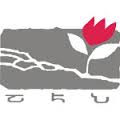 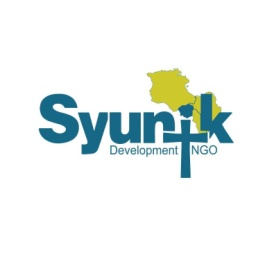 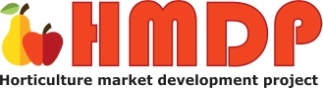 2022 թ Փոքր դրամաշնորհներիՏԵՂԵԿԱՏՎԱԿԱՆ ՓԱԹԵԹՊտղաբուծության շուկայի զարգացման ծրագիր«Պտղաբուծության շուկայի զարգացման» ծրագիրը իրականացվում է Շեն և Սյունիք-Զարգացում հասարակական կազմակերպությունների կողմից Գեղարքունիք և Վայոց ձոր մարզերում: Ծրագիրը ֆինանսավորվում է HEKS EPER կազմակերպության կողմից: Ծրագրի հիմնական նպատակն է Գեղարքունիքի և  Վայոց ձոր մարզերի ֆերմերներին աջակցել պտղաբուծության զարգացման մեջ, մասնավորապես արտադրելու և իրացնելու շուկայի պահանջներին համապատասխան բարձրորակ պտուղ, ինչպես նաև խրախուսելու տեղացիներին պտղի արժեշղթայում կազմակերպելու ավելացված արժեքով արտադրանք/վերամշակում կայուն եկամուտ ստանալու համար:«Շեն» և «Սյունիք-Զարգացում» ՀԿ-ները Գեղարքունիքի և Վայոց Ձորի մարզերում իրականացվող «Պտղաբուծության շուկայի զարգացման» ծրագրի շրջանակում դրամաշնորհներ է տրամադրում Արցախից տեղահանված ընտանիքների, պտղաբուծության ոլորտի նախաձեռնող խմբերի,  անհատ ձեռներեցների և այլ առևտրային կազմակերպությունների։Ծրագրի նպատակից և խնդիրներից ելնելով, նախատեսվում է դրամաշնորհներ տրամադրել պտղաբուծության ոլորտի հետ առնչվող հետևյալ ուղղություններով՝ պտղի վերամշակում` չոր մրգերի արտադրություն, հյութերի և պահածոների պատրաստում, հետբերքահավաքային պահպանություն` սառնարանային տնտեսություններ, մթերման կետեր և այլն:Ծրագրի շրջանակներում իրականացվող դրամաշնորհային մրցույթին կարող են մասնակցել 2 խումբ՝Արցախից տեղահանված ընտանիքներՊտղաբուծության ոլորտով հետաքրքված ֆերմերային խմբեր՝ Նախաձեռնող խմբեր առնվազն 3 ֆերմերից կազմվածՊտղաբուծության մեջ մասնագիտացված կոոպերատիվներըՊտղի վերամշակման փոքր և մեծ արտադրողներըՊտղի պահպանության փոքր և մեծ արտադրություներըՀետ բերքահավաքային պահպանության միավորները:Այս ծրագրից մեկ անգամ դրամաշնորհ ստացած արտադրողը կամ ֆերմերային խումբը չի կարող նորից դիմել դրամաշնորհի համար:Դրամաշնորհի պայմանները 2 խմբերի համարԱրցախից տեղահանված ընտանիքների համարՀայցվող գումարը չպետք է գերազանցի 1.000.000 դրամի սահմանըՀայցվող գումարի 50%-ը Արցախից տեղահանվածների համար  պետք է լինի սեփական  ներդումը, որը կարող է լինել նյութական և աշխատանքի տեսքով (դրամական համաֆինանսավորում չի պարտադրվում)Ոչ նյութական ներդրման համար սահմանափակումներ չկան (սեփական միջոցներ, գույք, սարքավորումներ և այլն)Ծրագիրը պետք է իրականացվի բացառապես ՀՀ տարածքում, նախապատվությունը կտրվի Վայոց ձորի և Գեղարքունիքի մարզերում իրականացվող ծրագրերին, կամ այն ծրագրերին, որոնք հումքի մթերումը կիրականացնեն շահառու մարզերից:Ծրագրի շրջանակներում, որպես մատակարարներ պետք է հանդես գան Վայոց ձորի և Գեղարքունիքի այգեգործները: Ծրագիրը կարող է լինել նաև գյուղ. ծառայություն մատուցող անհատներ և  խմբեր (մեխանիզատորներ)Ծրագիրը կարող է լինել մրգային բաղադրությամբ արտադրություն հիմնելու համար (հրուշակեղենի, խմորեղենի, հյութերի և մրգային օղիների արտադրություն)Ծրագիրը պետք է իրականացվի 2022թ-ին: Ծրագրի արդյունավետությունը պետք է լինի երկարաժամկետ՝ առնվազն երկու տարվա օգտակարությամբ,Ծրագրի իրականացումը պետք է անվտանգ լինի շրջակա միջավայրի համար  Պտղաբուծության ոլորտով հետաքրքված ֆերմերային խմբերՀայցվող գումարը չպետք է գերազանցի 2.000.000 դրամի սահմանըՀայցվող գումարի 50% չափով պետք է լինի սեփական կանխիկ ներդրումըՈչ նյութական ներդրման համար սահմանափակումներ չկան (սեփական միջոցներ, գույք, սարքավորումներ և այլն)Ծրագիրը պետք է իրականացվի բացառապես ՀՀ տարածքում, նախապատվությունը կտրվի Վայոց ձորի և Գեղարքունիքի մարզերում իրականացվող ծրագրերին, կամ այն ծրագրերին, որոնք հումքի մթերումը կիրականացնեն շահառու մարզերից:Ծրագրի շրջանակներում, որպես մատակարարներ պետք է հանդես գան Վայոց ձորի և Գեղարքունիքի այգեգործները: Յուրաքանչյուր ծրագիր պետք է ապահովի առնվազն 10 տ հումքի մթերում երկու մարզերի այգեգործներից: Ծրագիրը պետք է ուղղված լինի ոչ թե առանձին անհատների, այլ հասարակության լայն խմբերի համար նոր հնարավորությունների ստեղծմանը,Ծրագիրը պետք է իրականացվի 2022թ-ին: Ծրագրի արդյունավետությունը պետք է լինի երկարաժամկետ՝ առնվազն երկու տարվա օգտակարությամբ,Ծրագրի իրականացումը պետք է անվտանգ լինի շրջակա միջավայրի համար Դիմելու պայմաններըԴրամաշնորհը մեկնարկում է 19.11.2021թ.: Դրամաշնորհային առաջարկներ ներկայացնելու վերջնաժամկետն է 25.12.2021թ: Մրցույթային հանձնաժողովը կհրապարակի դրամաշնորհի արդյունքները մինչև 2022թ. հունվարի 15-ը: Անհրաժեշտ է դրամաշնորհների ծրագրի Ձեր խմբի բիզնես պլանը (տեղեկատվական փաթեթը) ուղարկել hmdproject2018@gmail.com էլ.հասցեին, վերնագրի տողում նշելով ներկայացվող ծրագրի անվանումը: Հայտերը ընդունվում են միայն էլեկտրոնային տարբերակովԱռաջարկը պետք է կազմված լինի հայերեն լեզվով, համակարգչային MS Word ծրագրով, Sylfaen տառաձևով, 12 տառաչափով, տողերի հեռավորությունը՝ 1: Տեղեկատվական փաթեթը և Ձեր խմբին վերաբերվող Բիզնես պլանի հայտադիմումը կարող եք ներբերռնել www.shen.am կայքից 19.11.2021 թ-ից :Ծրագրի խորհրդատվական խմբի կողմից իրականացվելու է երկու հանդիպում՝ Դրամաշնորհի փաթեթի և բիզնես պլանի կազմման վերաբերյալ: Հանդիպումները իրականացվելու են.  Դրամաշնորհի փաթեթի ներկայացում- 11.12.2021թ, ժամը 12:00-ին Գեղարքունիքի մարզ՝  Վարդենիսի քաղաքապետարանի նիստերի դահլիճ Բիզնես ծրագրերի կազմման վերաբերյալ խնդիրների և հարցերի քննարկում - 20.12.2021թ, ժամը 12:00-ին Գեղարքունիքի մարզ՝   Վարդենիսի քաղաքապետարանի նիստերի դահլիճԸնդհանուր հարցերի դեպքում նամակով դիմել, խորհրդատվական խմբին hmdproject2018@gmail.com  էլ.հասցեին: Դրամաշնորհը իրականացնող կազմակերպությունները«Սյունիք-Զարգացում» ՀԿ-ն` հարավային Հայաստանի ամենամեծ ՀԿ-ներից մեկը, հիմնադրվել է 1995թ-ին: ՀԿ-ի առաքելությունն է աջակցել ՀՀ մարզերի բնակչությանը առկա սոցիալական, կրթական, մշակութային, տնտեսական և բնապահպանական խնդիրների լուծման հարցերում: Այժմ ՀԿ-ն իրականացնում է գյուղատնտեսական, սոցիալական, երիտասարդական, տուրիզմի զարգացման և համայնքային կարճաժամկետ ծրագրեր: www.syunikngo.amՇեն ԲՀԿ-ն հիմնադրվել է 1988թ.-ին, www.shen.am: Այդ ժամանակից ի վեր Շենը, որպես հասարակական կազմակերպություն, մասնակցում է ավելի քան 350 գյուղական համայնքներում զարգացման նպատակով իրականացված աշխատանքներին, որոնք ներառել են գյուղական համայնքների զարգացման համարյա բոլոր փուլերն, ինչպիսիք են՝ Մարդասիրական օգնություն, Գյուղերի համապարփակ զարգացում, Գյուղական համայնքներում ֆիզիկական և սոցիալական ենթակառուցվածքների վերականգնում, Համայնքային զարգացում տեղի ռեսուրսների օգտագործման միջոցով, Արժեշղթաների զարգացում «Շուկաներն ի շահ աղքատների» (M4P) մոտեցման միջոցով, Գյուղատնտեսական կոոպերատիվների զարգացում: